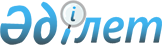 Аудандық мәслихаттың 2009 жылғы 24 желтоқсандағы N 138-22-4 "2010 - 2012 жылдарға арналған аудандық бюджет туралы" шешіміне өзгерістер мен толықтырулар енгізу туралы
					
			Күшін жойған
			
			
		
					Павлодар облысы Ертіс аудандық мәслихатының 2010 жылғы 21 сәуірдегі N 158-26-4 шешімі. Павлодар облысы Ертіс ауданының Әділет басқармасында 2010 жылғы 29 сәуірде N 12-7-99 тіркелген. Күші жойылды - қолдану мерзімінің өтуіне байланысты (Павлодар облысы Ертіс аудандық мәслихатының 2014 жылғы 18 наурыздағы N 2-10-55 хатымен)      Ескерту. Күші жойылды - қолдану мерзімінің өтуіне байланысты (Павлодар облысы Ертіс аудандық мәслихатының 18.03.2014 N 2-10-55 хатымен).      Қазақстан Республикасының Бюджеттік кодексінің 106 бабы 2 тармағының 4) тармақшасына, 109 бабының 5 тармағына, Қазақстан Республикасының "Қазақстан Республикасындағы жергілікті мемлекеттік басқару және өзін-өзі басқару туралы" Заңының 6 бабы 1 тармағының 1) тармақшасына сәйкес, аудандық мәслихат ШЕШІМ ЕТЕДІ:



      1. Аудандық мәслихаттың 2009 жылғы 24 желтоқсандағы N 138-22-4 2010 - 2012 жылдарға арналған аудандық бюджет туралы (нормативтік құқықтық актілерінің мемлекеттік тіркеу реестрінде 2010 жылғы 5 қаңтар күні N 12-7-92 тіркелген, 2010 жылғы 9 қаңтардағы NN 3-4, 2010 жылғы 14 қаңтардағы NN 5-6 Ертіс нұры газетінде жарияланған) шешіміне бұдан әрі - Шешім) келесі өзгерістер мен толықтырулар енгізілсін:



      1) Шешімнің 1 тармағы 1) тармақшасына келесі редакцияда мазмұндалсын:

      1) 2010 жылға арналған 1 қосымшаға сәйкес келесі мөлшерінде:

      кірістер – 2  195 988 (екі миллиард бір жүз тоқсан бес миллион тоғыз жүз сексен сегіз мың) теңге, оның ішінде:

      салық түсімдері – 207 497 (екі жүз жеті миллион төрт жүз тоқсан жеті мың) теңге;

      салық емес түсімдер – 3 475 (үш миллион төрт жүз жетпіс бес мың) теңге;

      негізгі капиталды сатудан түсетін түсімдер - 381 (үш жүз сексен бір мың) теңге;

      трансферттердің түсімі – 1 984 635 (бір миллиард тоғыз жүз сексен төрт миллион алты жүз отыз бес мың) теңге;

      шығыстар – 2 198 121 (екі миллиард бір жүз тоқсан сегіз миллион  бір жүз жиырма бір мың) теңге;

      таза бюджеттік несиелеу – 3 562 (үш миллион бес жүз алпыс екі мың) теңге;

      бюджеттік несиелер - 3 562 (үш миллион бес жүз алпыс екі мың) теңге;

      қаржы активтері операциялары бойынша сальдо – 8 340 (сегіз миллион үш жүз қырық мың) теңге, оның ішінде:

      қаржы активтерін сатып алу - 8 340 (сегіз миллион үш жүз қырық мың) теңге;

      бюджет тапшылығы (профицит) – -14 035 (он төрт миллион отыз бес мың) теңге;

      бюджет тапшылығын қаржыландыру (профицитін пайдалану) – 14 035  (он төрт миллион отыз бес мың) теңге, оның ішінде:

      қарыздар түсімі – 3 562 (үш миллион бес жүз алпыс екі мың) теңге.



      2. Шешімнің 1 қосымшасы осы шешімнің қосымшасына сәйкес жаңа редакцияда мазмұндалсын.



      3. Осы шешімнің орындалуын бақылау аудандық мәслихаттың  экономика және бюджет, шағын және орта бизнесті қолдау, ауданда спорт дамыту жөніндегі тұрақты комиссияға жүктелсін.



      4. Осы шешім 2010 жылдың 1 қаңтарынан бастап қолданысқа енгізіледі.      Сессия төрағасы                            С. Асқаров      Аудандық маслихат хатшысы                  Х. Зейнішев

2010 жылғы 21 сәуірдегі N 158-26-4

(IV сайланған, ХХVI сессиясы)   

аудандық мәслихаттың шешіміне   

қосымша            2009 жылғы 24 желтоқсандағы N 138-22-4

(IV сайланған, ХХІІ кезектен тыс сессиясы)

аудандық мәслихаттың шешіміне   

1 қосымша             2010 жылға арналған Ертіс аудандық бюджеті

(өзгерістер және толықтырулармен)
					© 2012. Қазақстан Республикасы Әділет министрлігінің «Қазақстан Республикасының Заңнама және құқықтық ақпарат институты» ШЖҚ РМК
				СанатыСанатыСанатыСанаты2010 жылға арналған бюджет (мың теңге)СыныбыСыныбыСыныбы2010 жылға арналған бюджет (мың теңге)Iшкi сыныбыIшкi сыныбы2010 жылға арналған бюджет (мың теңге)Атауы2010 жылға арналған бюджет (мың теңге)І. Түсімдер21959881Салықтық түсімдер20749701Табыс салығы892962Жеке табыс салығы8929603Әлеуметтiк салық719781Әлеуметтік салық7197804Меншiкке салынатын салықтар399341Мүлiкке салынатын салықтар161603Жер салығы34034Көлiк құралдарына салынатын салық132555Бірыңғай жер салығы711605Тауарларға, жұмыстарға және қызметтерге салынатын iшкi салықтар46332Акциздер11463Табиғи және басқа ресурстарды пайдаланғаны үшiн түсетiн түсiмдер16874Кәсiпкерлiк және кәсiби қызметтi жүргiзгенi үшiн алынатын алымдар180008Заңдық мәнді іс-әрекеттерді жасағаны және (немесе) құжаттар бергені үшін оған уәкілеттігі бар мемлекеттік органдар немесе лауазымды адамдар алатын міндетті төлемдер16561Мемлекеттік баж16562Салықтық емес түсiмдер347501Мемлекеттік меншіктен түсетін кірістер4255Мемлекет меншігіндегі мүлікті жалға беруден түсетін кірістер42506Басқа да салықтық емес түсiмдер30501Басқа да салықтық емес түсiмдер30503Негізгі капиталды сатудан түсетін түсімдер38103Жердi және материалдық емес активтердi сату3811Жерді сату3512Материалдық емес активтерді сату304Трансферттердің түсімдері198463502Мемлекеттiк басқарудың жоғары тұрған органдарынан түсетiн трансферттер19846352Облыстық бюджеттен түсетiн трансферттер1984635Функционалдық топФункционалдық топФункционалдық топФункционалдық топФункционалдық топ2010 жылға арналған бюджет жобасы (мың теңге)Кіші функцияКіші функцияКіші функцияКіші функция2010 жылға арналған бюджет жобасы (мың теңге)Бюджеттік бағдарламалардың әкiмшiсiБюджеттік бағдарламалардың әкiмшiсiБюджеттік бағдарламалардың әкiмшiсi2010 жылға арналған бюджет жобасы (мың теңге)БағдарламаБағдарлама2010 жылға арналған бюджет жобасы (мың теңге)Атауы2010 жылға арналған бюджет жобасы (мың теңге)ІІ. Шығыстар219812101Жалпы сипаттағы мемлекеттiк қызметтер185478011Мемлекеттiк басқарудың жалпы функцияларын орындайтын өкiлдi, атқарушы және басқа органдар160962011112Аудан (облыстық маңызы бар қала) мәслихатының аппараты12672011112001Аудан (облыстық маңызы бар қала) мәслихатының қызметін қамтамасыз ету жөніндегі қызметтер12672011122Аудан (облыстық маңызы бар қала) әкімінің аппараты41314011122001Аудан (облыстық маңызы бар қала) әкімінің қызметін қамтамасыз ету жөніндегі қызметтер41314011123Қаладағы аудан, аудандық маңызы бар қала, кент, ауыл (село), ауылдық (селолық) округ әкімінің аппараты106976011123001Қаладағы аудан, аудандық маңызы бар қаланың, кент, ауыл (село), ауылдық (селолық) округ әкімінің қызметін қамтамасыз ету жөніндегі қызметтер105276023Мемлекеттік органдарды материалдық-техникалық жарақтандыру1700012Қаржылық қызмет10184012452Ауданның (облыстық маңызы бар қаланың) қаржы бөлімі10184012452001Аудандық бюджетті орындау және коммуналдық меншікті (облыстық маңызы бар қала) саласындағы мемлекеттік саясатты іске асыру жөніндегі қызметтер9015012452003Салық салу мақсатында мүлікті бағалауды жүргізу249012452004Біржолғы талондарды беру жөніндегі жұмысты және біржолғы талондарды іске асырудан сомаларды жинаудың толықтығын қамтамасыз етуді ұйымдастыру755019Мемлекеттік органдарды материалдық-техникалық жарақтандыру165015Жоспарлау және статистикалық қызмет14332015453Ауданның (облыстық маңызы бар қаланың) экономика және бюджеттік жоспарлау бөлімі14332015453001Экономикалық саясатты, мемлекеттік жоспарлау жүйесін қалыптастыру және дамыту және аудандық (облыстық маңызы бар қаланы) басқару саласындағы мемлекеттік саясатты іске асыру жөніндегі қызметтер14212005Мемлекеттік органдарды материалдық-техникалық жарақтандыру12002Қорғаныс6595021Әскери мұқтаждар6595021122Аудан (облыстық маңызы бар қала) әкімінің аппараты6595021122005Жалпыға бірдей әскери міндетті атқару шеңберіндегі іс-шаралар659504Бiлiм беру1470690041Мектепке дейiнгi тәрбие және оқыту78539041123Қаладағы аудан, аудандық маңызы бар қала, кент, ауыл (село), ауылдық (селолық) округ әкімінің аппараты78539041123004Мектепке дейінгі тәрбие ұйымдарын қолдау78539042Бастауыш, негізгі орта және жалпы орта білім беру1018763042123Қаладағы аудан, аудандық маңызы бар қала, кент, ауыл (село), ауылдық (селолық) округ әкімінің аппараты2226042123005Ауылдық (селолық) жерлерде балаларды мектепке дейін тегін алып баруды және кері алып келуді ұйымдастыру2226042464Ауданның (облыстық маңызы бар қаланың) білім бөлімі1016537042464003Жалпы білім беру985308042464006Балалар мен жеткіншектерге қосымша білім беру31229049Бiлiм беру саласындағы өзге де қызметтер373388049464Ауданның (облыстық маңызы бар қаланың) білім бөлімі57258049464001Жергілікті деңгейде білім беру саласындағы мемлекеттік саясатты іске асыру жөніндегі қызметтер9966049464005Ауданның (облыстық маңызы бар қаланың) мемлекеттік білім беру мекемелер үшін оқулықтар мен оқу-әдiстемелiк кешендерді сатып алу және жеткізу13372049464007Аудандық (қалалық) ауқымдағы мектеп олимпиадаларын және мектептен тыс іс-шараларды өткiзу920011Өңірлік жұмыспен қамту және кадрларды қайта даярлау стратегиясын іске асыру шеңберінде білім беру объектілерін күрделі, ағымды жөндеу33000467Ауданның (облыстық маңызы бар қаланың) құрылыс бөлімі316130467037Білім беру объектілерін салу және реконструкциялау31613005Денсаулық сақтау340059Денсаулық сақтау саласындағы өзге де қызметтер340059123Қаладағы аудан, аудандық маңызы бар қала, кент, ауыл (село), ауылдық (селолық) округ әкімінің аппараты340059123002Ерекше жағдайларда сырқаты ауыр адамдарды дәрігерлік көмек көрсететін ең жақын денсаулық сақтау ұйымына жеткізуді ұйымдастыру34006Әлеуметтiк көмек және әлеуметтiк қамсыздандыру124256062Әлеуметтiк көмек106365062123Қаладағы аудан, аудандық маңызы бар қала, кент, ауыл (село), ауылдық (селолық) округ әкімінің аппараты10141062123003Мұқтаж азаматтарға үйінде әлеуметтік көмек көрсету10141062451Ауданның (облыстық маңызы бар қаланың) жұмыспен қамту және әлеуметтік бағдарламалар бөлімі96224062451002Еңбекпен қамту бағдарламасы29411062451004Ауылдық жерлерде тұратын денсаулық сақтау, білім беру, әлеуметтік қамтамасыз ету, мәдениет және спорт мамандарына отын сатып алуға Қазақстан Республикасының заңнамасына сәйкес әлеуметтік көмек көрсету2646062451005Мемлекеттік атаулы әлеуметтік көмек5424062451006Тұрғын үй көмегі133062451007Жергілікті өкілетті органдардың шешімі бойынша мұқтаж азаматтардың жекелеген топтарына әлеуметтік көмек43886062451010Үйден тәрбиеленіп оқытылатын мүгедек балаларды материалдық қамтамасыз ету34206245101618 жасқа дейінгі балаларға мемлекеттік жәрдемақылар6600062451017Мүгедектерді оңалту жеке бағдарламасына сәйкес, мұқтаж мүгедектерді міндетті гигиеналық құралдармен қамтамасыз етуге, және ымдау тілі мамандарының, жеке көмекшілердің қызмет көрсету2338019Ұлы Отан соғысындағы Жеңістің 65 жылдығына орай Ұлы Отан соғысының қатысушылары мен мүгедектеріне Тәуелсіз Мемлекеттер Достастығы елдері бойынша, Қазақстан Республикасының аумағы бойынша жол жүруін, сондай-ақ оларға және олармен бірге жүретін адамдарға Мәскеу, Астана қалаларында мерекелік іс-шараларға қатысуы үшін тамақтануына, тұруына, жол жүруіне арналған шығыстарын төлеуді қамтамасыз ету624020Ұлы Отан соғысындағы Жеңістің 65 жылдығына орай Ұлы Отан соғысының қатысушылары мен мүгедектеріне, сондай-ақ оларға теңестірілген, оның ішінде майдандағы армия құрамына кірмеген, 1941 жылғы 22 маусымнан бастап 1945 жылғы 3 қыркүйек аралығындағы кезеңде әскери бөлімшелерде, мекемелерде, әскери-оқу орындарында әскери қызметтен өткен, запасқа босатылған (отставка), 1941 - 1945 жж. Ұлы Отан соғысында Германияны жеңгенi үшiн медалімен немесе Жапонияны жеңгені үшін медалімен марапатталған әскери қызметшілерге, Ұлы Отан соғысы жылдарында тылда кемінде алты ай жұмыс істеген (қызметте болған) адамдарға біржолғы материалдық көмек төлеу4820069Әлеуметтiк көмек және әлеуметтiк қамтамасыз ету салаларындағы өзге де қызметтер17891069451Ауданның (облыстық маңызы бар қаланың) жұмыспен қамту және әлеуметтік бағдарламалар бөлімі17891069451001Жергілікті деңгейде облыстың жұмыспен қамтуды қамтамасыз ету және үшін әлеуметтік бағдарламаларды іске асыру саласындағы мемлекеттік саясатты іске асыру жөніндегі қызметтер16780069451011Жәрдемақыларды және басқа да әлеуметтік төлемдерді есептеу, төлеу мен жеткізу бойынша қызметтерге ақы төлеу611022Мемлекеттік органдарды материалдық-техникалық жарақтандыру50007Тұрғын үй-коммуналдық шаруашылық91790071Тұрғын үй шаруашылығы22601071458Ауданның (облыстық маңызы бар қаланың) тұрғын үй-коммуналдық шаруашылығы, жолаушылар көлігі және автомобиль жолдары бөлімі7545071458003Мемлекеттік тұрғын үй қорының сақтаулуын ұйымдастыру1480071458004Азаматтардың жекелеген санаттарын тұрғын үймен қамтамасыз ету6065071458004Жергілікті бюджет қаражаты есебінен6065071467Ауданның (облыстық маңызы бар қаланың) құрылыс бөлімі15056071467003Мемлекеттік коммуналдық тұрғын үй қорының тұрғын үй құрылысы және (немесе) сатып алу15056072Коммуналдық шаруашылық44548072123Қаладағы аудан, аудандық маңызы бар қала, кент, ауыл (село), ауылдық (селолық) округ әкімінің аппараты8548072123014Елді мекендерді сумен жабдықтауды ұйымдастыру8548458Ауданның (облыстық маңызы бар қаланың) тұрғын үй-коммуналдық шаруашылығы, жолаушылар көлігі және автомобиль жолдары бөлімі36000012Сумен жабдықтау және су бөлу жүйесінің қызмет етуі4000026Ауданның (облыстық маңызы бар қаланың) коммуналдық меншігіндегі жылу жүйелерін қолдануды ұйымдастыру2000030Өңірлік жұмыспен қамту және кадрларды қайта даярлау стратегиясын іске асыру шеңберінде инженерлік коммуникациялық инфрақұрылымды жөндеу және елді мекендерді көркейту30000073Елді мекендерді көркейту24641073123Қаладағы аудан, аудандық маңызы бар қала, кент, ауыл (село), ауылдық (селолық) округ әкімінің аппараты23141073123008Елді мекендерде көшелерді жарықтандыру9959073123009Елді мекендердің санитариясын қамтамасыз ету4048073123010Жерлеу орындарын күтіп-ұстау және туысы жоқ адамдарды жерлеу3169073123011Елді мекендерді абаттандыру мен көгалдандыру5965458Ауданның (облыстық маңызы бар қаланың) тұрғын үй-коммуналдық шаруашылығы, жолаушылар көлігі және автомобиль жолдары бөлімі1500016Елді мекендердің санитариясын қамтамасыз ету150008Мәдениет, спорт, туризм және ақпараттық кеңістiк101297081Мәдениет саласындағы қызмет43804081123Қаладағы аудан, аудандық маңызы бар қала, кент, ауыл (село), ауылдық (селолық) округ әкімінің аппараты1106081123006Жергілікті деңгейде мәдени-демалыс жұмыстарын қолдау1106081455Ауданның (облыстық маңызы бар қаланың) мәдениет және тілдерді дамыту бөлімі42698081455003Мәдени-демалыс жұмысын қолдау42698082Спорт5806082465Ауданның (облыстық маңызы бар қаланың) Дене шынықтыру және спорт бөлімі4306082465006Аудандық (облыстық маңызы бар қалалық) деңгейде спорттық жарыстар өткiзу3403082465007Әртүрлi спорт түрлерi бойынша аудан (облыстық маңызы бар қала) құрама командаларының мүшелерiн дайындау және олардың облыстық спорт жарыстарына қатысуы903467Ауданның (облыстық маңызы бар қаланың) құрылыс бөлімі1500008Спорт объектілерін дамыту1500083Ақпараттық кеңiстiк34699083455Ауданның (облыстық маңызы бар қаланың) мәдениет және тілдерді дамыту бөлімі24913083455006Аудандық (қалалық) кiтапханалардың жұмыс iстеуi24286083455007Мемлекеттік тілді және Қазақстан халықтарының басқа да тілдерін дамыту627083456Ауданның (облыстық маңызы бар қаланың) ішкі саясат бөлімі9786083456002Газеттер мен журналдар арқылы мемлекеттік ақпараттық саясат жүргізу9286083456005Телерадиохабарлары арқылы мемлекеттік ақпараттық саясат жүргізу500089Мәдениет, спорт, туризм және ақпараттық кеңiстiктi ұйымдастыру жөнiндегi өзге де қызметтер16988089455Ауданның (облыстық маңызы бар қаланың) мәдениет және тілдерді дамыту бөлімі4869089455001Жергілікті деңгейде тілдерді және мәдениетті дамыту саласындағы мемлекеттік саясатты іске асыру жөніндегі қызметтер4869089456Ауданның (облыстық маңызы бар қаланың) ішкі саясат бөлімі8566089456001Жергілікті деңгейде аппарат, мемлекеттілікті нығайту және азаматтардың әлеуметтік сенімділігін қалыптастыруда мемлекеттік саясатты іске асыру жөніндегі қызметтер6566089456003Жастар саясаты саласындағы өңірлік бағдарламаларды iске асыру2000006Мемлекеттік органдардың ғимараттарын, үй-жайлары және құрылыстарын күрделі жөндеу0089465Ауданның (облыстық маңызы бар қаланың) Дене шынықтыру және спорт бөлімі3553089465001Жергілікті деңгейде мәдениет және тілдерді дамыту саласындағы мемлекеттік саясатты іске асыру жөніндегі қызметтер355310Ауыл, су, орман, балық шаруашылығы, ерекше қорғалатын табиғи аумақтар, қоршаған ортаны және жануарлар дүниесін қорғау, жер қатынастары107029101Ауыл шаруашылығы20711453Ауданның (облыстық маңызы бар қаланың) экономика және бюджеттік жоспарлау бөлімі2759099Республикалық бюджеттен берілетін трансферттер есебiнен ауылдық елді мекендер саласының мамандарын әлеуметтік қолдау шараларын іске асыру2759101462Ауданның (облыстық маңызы бар қаланың) ауыл шаруашылығы бөлімі12099101462001Жергілікті деңгейде ауыл шаруашылығы саласындағы мемлекеттік саясатты іске асыру жөніндегі қызметтер12099473Ауданның (облыстық маңызы бар қаланың) ветеринария бөлімі5853001Жергілікті деңгейде ветеринария саласындағы мемлекеттік саясатты іске асыру жөніндегі қызметтер3353004Мемлекеттік органдарды материалдық-техникалық жарақтандыру300006Ауру жануарларды санитарлық союды ұйымдастыру1700007Қаңғыбас иттер мен мысықтарды аулауды және жоюды ұйымдастыру500102Су шаруашылығы66490102467Ауданның (облыстық маңызы бар қаланың) құрылыс бөлімі66490102467012Су шаруашылығының объектілерін дамыту66490106Жер қатынастары6393106463Ауданның (облыстық маңызы бар қаланың) жер қатынастары бөлімі6393106463001Аудан (облыстық маңызы бар қала) аумағында жер қатынастарын реттеу саласындағы мемлекеттік саясатты іске асыру жөніндегі қызметтер63939Ауыл, су, орман, балық шаруашылығы және қоршаған ортаны қорғау мен жер қатынастыры саласындағы өзге де қызметтер13435473Ауданның (облыстық маңызы бар қаланың) ветеринария бөлімі13435011Эпизоотияға қарсы іс-шаралар жүргізу1343511Өнеркәсіп, сәулет, қала құрылысы және құрылыс қызметі9144112Сәулет, қала құрылысы және құрылыс қызметі9144112467Ауданның (облыстық маңызы бар қаланың) құрылыс бөлімі5226112467001Құрылыс, сәулет және қала құрылысы бөлімінің қызметін қамтамасыз ету жөніндегі қызметтер5226112468Ауданның (облыстық маңызы бар қаланың) сәулет және қала құрылысы бөлімі3918112468001Жергілікті деңгейде сәулет және қала құрылысы саласындағы мемлекеттік саясатты іске асыру жөніндегі қызметтер391812Көлiк және коммуникация35330121Автомобиль көлiгi22120121123Қаладағы аудан, аудандық маңызы бар қала, кент, ауыл (село), ауылдық (селолық) округ әкімінің аппараты11126121123013Аудандық маңызы бар қалаларда, кенттерде, ауылдарда (селоларда), ауылдық (селолық) округтерде автомобиль жолдарының жұмыс істеуін қамтамасыз ету11126458Ауданның (облыстық маңызы бар қаланың) тұрғын үй-коммуналдық шаруашылығы, жолаушылар көлігі және автомобиль жолдары бөлімі10994023Автомобиль жолдарының жұмыс істеуін қамтамасыз ету10994129Көлiк және коммуникациялар саласындағы өзге де қызметтер13210123Қаладағы аудан, аудандық маңызы бар қала, кент, ауыл (село), ауылдық (селолық) округ әкімінің аппараты10000123020Өңірлік жұмыспен қамту және кадрларды қайта даярлау стратегиясын іске асыру шеңберінде елді мекендер көшелерін жөндеу және ұстау10000458Ауданның (облыстық маңызы бар қаланың) тұрғын үй-коммуналдық шаруашылығы, жолаушылар көлігі және автомобиль жолдары бөлімі3210129458024Кентiшiлiк (қалаiшiлiк) және ауданiшiлiк қоғамдық жолаушылар тасымалдарын ұйымдастыру321013Басқалар18238133Кәсiпкерлiк қызметтi қолдау және бәсекелестікті қорғау5443133469Ауданның (облыстық маңызы бар қаланың) кәсіпкерлік бөлімі5443133469001Жергілікті деңгейде кәсіпкерлік пен өнеркәсіпті дамыту саласындағы мемлекеттік саясатты іске асыру жөніндегі қызметтер5172133469003Кәсіпкерлік қызметті қолдау271139Басқалар12795139452Ауданның (облыстық маңызы бар қаланың) қаржы бөлімі4090139452012Ауданның (облыстық маңызы бар қаланың) жергілікті атқарушы органының резерві4090139458Ауданның (облыстық маңызы бар қаланың) тұрғын үй-коммуналдық шаруашылығы, жолаушылар көлігі және автомобиль жолдары бөлімі8705139458001Жергілікті деңгейде тұрғын үй-коммуналдық шаруашылығы, жолаушылар көлігі және автомобиль жолдары саласындағы мемлекеттік саясатты іске асыру жөніндегі қызметтер870515Трансферттер47934151Трансферттер47934151452Ауданның (облыстық маңызы бар қаланың) қаржы бөлімі47934006Нысаналы пайдаланылмаған (толық пайдаланылмаған) трансферттерді қайтару220020Бюджет саласындағы еңбекақы төлеу қорының өзгеруіне байланысты жоғары тұрған бюджеттерге берілетін ағымдағы нысаналы трансферттер47714ІІІ. Таза бюджеттік несиелендіру3562Бюджеттік несиелерді өтеу356210Ауыл, су, орман, балық шаруашылығы, ерекше қорғалатын табиғи аумақтар, қоршаған ортаны және жануарлар дүниесін қорғау, жер қатынастары356201Ауыл шаруашылығы3562453Ауданның (облыстық маңызы бар қаланың) экономика және бюджеттік жоспарлау бөлімі3562006Ауылдық елді мекендердің әлеуметтік саласының мамандарын әлеуметтік қолдау шараларын іске асыру үшін бюджеттік кредиттер3562ІV. Қаржы активтерімен операция бойынша сальдо8340Қаржы активтерді сатып алу834013Басқалар834009Басқалар8340452Ауданның (облыстық маңызы бар қаланың) қаржы бөлімі8340014Заңды тұлғалардың жарғылық капиталын қалыптастыру немесе ұлғайту8340V. Бюджет тапшылығы (профицит)-14035VІ. Бюджет тапшылығын қаржыландыру (бюджет профицитін пайдалану)140357Қарыздар түсімі356201Мемлекеттік ішкі қарыздар35622Қарыз алу келісім-шарттары356203Ауданның (облыстық маңызы бар қаланың) жергілікті атқарушы органы алатын қарыздар3562